Спецификацияитогового теста по географии в 10 классе Учебник: Домогацких Е.М., Алексеевский Н.И. География. Экономическая и социальная география мира. 10-11 кл. Учебник. Базовый уровень. Ч. 1. ФГОС. – М.: Русское Слово, 2017.Цель: оценка уровня общеобразовательной подготовки и  уровня сформированности предметных и  метапредметных УУД в соответствии с требованиями ФГОС  у обучающихся за курс географии 10 класса. Элементы содержания Страны современного мираГеография населения мираВзаимоотношения природы и общества. Мировые природные ресурсы и экологические проблемыМировое хозяйство и научно-техническая революцияОбщая характеристика современного мирового хозяйстваОбобщенный план итогового тестаСистема оцениванияВремя выполнения работы – 1 урок (45 минут).Распределение заданий по темам курса «География.  Экономическая и социальная география мира»Вариант 1ИНСТРУКЦИЯУважаемые десятиклассники! При выполнении контрольной работы вы можете пользоваться черновиком. Записи в черновике не учитываются при оценивании работы.Баллы, полученные Вами за выполненные задания, суммируются. Постарайтесь выполнить как можно больше заданий и набрать наибольшее количество баллов.Желаем успеха!Часть 1Задания с выбором одного ответа из четырех предложенных Какой буквой на политической карте мира обозначено государство Сомали?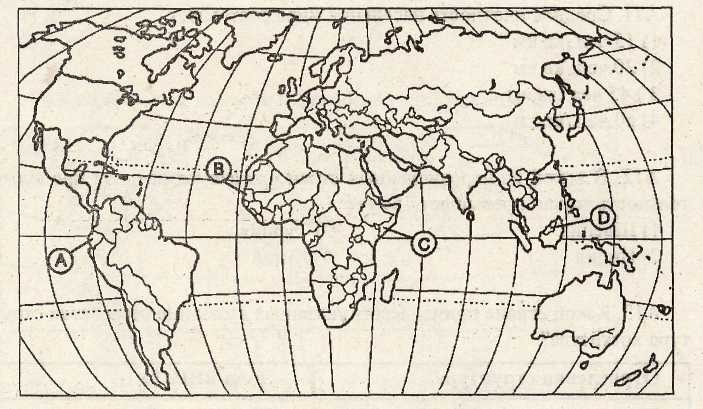           А) А    Б) В     В) С     Г) DВыберите страну, относящуюся к НИС:А) Республика Корея   Б) Бразилия    В) Индия    Г) ЧехияУкажите страны, являющиеся крупными экспортерами каменного угля:А) Австралия, ЮАР, США          В) Колумбия, Бразилия, Индия    Б) Канада, Франция, Турция       Г) Норвегия, Великобритания, СШАЧто из перечисленного ниже является примером рационального природопользования в хозяйственной деятельности:А) молевой сплав леса по рекамБ) использование макулатуры в качестве сырьяВ) размещение химических производств на берегах рекГ) запрет на использование систем оборотного водоснабженияВ какой из перечисленных стран доля городского населения в общей численности населения наименьшая:А) Норвегия   Б) Аргентина   В) Бразилия   Г) ПакистанВ какой из перечисленных стран доля детей в возрастной структуре населения наибольшая:А) Ирландия   Б) Эфиопия   В) Великобритания   Г) КанадаВ какой стране преобладает национальная религия – иудаизм:А) Болгария   Б) Франция    В) Швеция    Г) ИзраильКакой стране принадлежит указанная в таблице отраслевая структура хозяйства?А) Япония     Б) Канада     В) Австрия    Г) ЛаосКакие страны специализируются на экспорте продукции лесной промышленности: А) Россия, Канада            В) Финляндия, Норвегия    Б) Франция, Швеция        Г) Швейцария, ВеликобританияУкажите старую отрасль промышленности:А) автомобилестроение     В) судостроение     Б) алюминиевая                  Г) химия органического синтезаДобыча нефти — отрасль международной специализации:А) Нигерии    Б) Швеции     В) Марокко     Г) ПольшиКакая из перечисленных стран входит в число мировых лидеров но выращиванию риса?А) Аргентина    Б) Индонезия    В) Алжир     Г) ГрецияВ мировом грузообороте лидирует транспорт:А) морской   Б) воздушный   В) железнодорожный   Г) автомобильныйВ каком из следующих высказываний содержится информация о проявлении международной экономической интеграции:А) к началу XXI века в более чем 80 странах мира доля непроизводственной сферы в ВВП превышала 50%Б) по запасам природного газа в мире особо выделяются 2 региона – Зарубежная Азия и СНГВ) в странах Северной Америки и Западной Европы темпы экономического роста в конце XX века были ниже среднемировыхГ) страны ЕС сформировали единое экономическое пространство со свободным перемещением товаров, услуг, капитала, технологий и рабочей силыЧасть 2Задания на установление соответствияУстановите соответствие между видом ресурсов и относящимися к нему природными ресурсами.Установите соответствие между страной и её столицей: к каждому элементу 1-го столбца подберите соответствующий элемент из 2-го столбца:Задания с кратким ответом Определите страну по краткому описанию:Эта островная страна — одна из наиболее развитых стран мира. По форме правления – конституционная монархия. Характерной особенностью её природы являются частые землетрясения, наличие действующих вулканов. Страна занимает ведущие места в мире по производству различных видов продукции машиностроения, производству электроэнергии, выплавке стали. Вокруг её столицы образовалась крупная агломерация.Используя данные приведённой ниже таблицы, сравните обеспеченность стран углем. Расположите страны в порядке уменьшения в них показателя ресурсообеспеченности, начиная со страны с наименьшим значением этого показателя. Часть 3Задания с развернутым ответомОбъясните выражение: «Морская вода – это жидкая руда»Почему некоторые развитые страны закупают сырье в одной стране, производят его обработку в другой стране и лишь окончательные операции проводят у себя?Вариант 2ИНСТРУКЦИЯУважаемые десятиклассники! При выполнении контрольной работы Вы можете пользоваться черновиком. Записи в черновике не учитываются при оценивании работы.Баллы, полученные Вами за выполненные задания, суммируются. Постарайтесь выполнить как можно больше заданий и набрать наибольшее количество баллов.Желаем успеха!Часть 1Задания с выбором одного ответа из четырех предложенныхКакой буквой на политической карте мира обозначено государство Таиланд?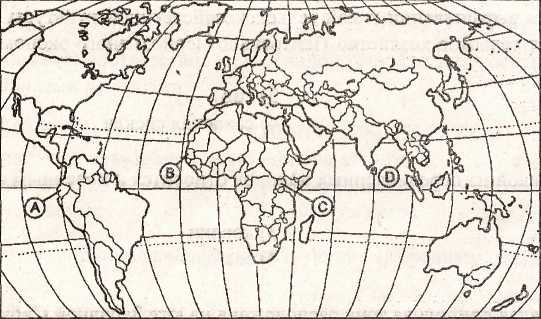           А) А     Б) В     В) С    Г) DКакая страна относится к странам с переходной экономикой:А) Польша    Б) Швеция     В) Италия    Г) ГрецияКакие страны являются главными экспортерами железной руды: А) Бразилия и Австралия    В) Индия и ФРГ    Б) ЮАР и Япония                 Г) США и КанадаПримером нерационального природопользования является:А) посадка лесополосБ) строительство очистных сооруженийВ) сплав леса по рекамГ) рекультивация земельДля какой из перечисленных стран характерна миграционная убыль населения:А) Норвегия   Б) Бельгия   В) Мексика   Г) АвстралияВ какой из перечисленных стран доля лиц старше 65 лет в возрастной структуре населения наибольшая:А) Венесуэла   Б) Германия   В) Кения   Г) АлжирВ какой стране Европы преобладают мусульмане:А) Греция     Б) Франция     В) Польша     Г) АлбанияКакой стране принадлежит указанная в таблице отраслевая структура хозяйства?А) Норвегия     Б) Танзания     В) Индия    Г) АнголаВыберите страны, в которых большая часть электроэнергии производится на ГЭС:А) Норвегия, Бразилия, Киргизия    В) ФРГ, Великобритания, Швейцария    Б) Китай, Россия, США                      Г) Таджикистан, Украина,  ПольшаУкажите новейшую отрасль промышленности:А) автомобилестроение      В) микробиологическая    Б) текстильная                     Г) черная металлургияЭлектронная промышленность является отраслью международной специализацииА) Пакистана       Б) Республики Корея     В) Лаоса     Г) НигерииВ какой из перечисленных стран в структуре сельского хозяйства преобладает животноводство:А) Финляндия      Б) Греция     В) Куба    Г) Индия В мировом пассажирообороте лидирует транспорт:А) железнодорожный   Б) автомобильный   В) воздушный   Г) водныйВ каком из следующих высказываний содержится информация об отрасли международной специализации:А) по запасам природного газа в мире особо выделяются 2 региона – Зарубежная Азия и СНГБ) на мировой рынок поступает 10-15% производимого в мире зерна, в основном пшеницы и кукурузыВ) в США и странах Западной Европы темпы экономического роста в конце XX века были ниже среднемировыхГ) основа экономики Саудовской Аравии – нефтяная промышленность, которая обеспечивает более 90% её экспортной выручки Часть 2Задания на установление соответствияУстановите соответствие между видом ресурсов и относящимися к нему природными ресурсами.Установите соответствие между страной и её столицей: к каждому элементу 1-го столбца подберите соответствующий элемент из 2-го столбца:Задания с кратким ответом Определите страну по краткому описанию:Эта европейская страна граничит с Россией. Она является республикой, не входит в НАТО. Однородное по национальному составу население относится к уральской языковой семье. В промышленности, наряду с машиностроением и химией, очень большое значение имеет лесная и целлюлозно-бумажная промышленность, а ведущей отраслью сельского хозяйства является молочное животноводство.Используя данные приведённой ниже таблицы, сравните обеспеченность стран площадью пашни. Расположите страны в порядке увеличения в них показателя ресурсообеспеченности, начиная со страны с наименьшим значением этого показателя.Часть 3Задания с развернутым ответомПочему для решения экологических проблем необходимо международное сотрудничество?Чем объяснить миграцию черной металлургии в развивающиеся страны?Вариант 1Часть 1Часть 2Часть 3Вариант 2Часть 1Часть 2Часть 3Номер частиКоличество заданийЧто проверяетсяЧто проверяетсяОцениваниеМаксимальныйбаллНомер частиКоличество заданийПредметные результатыМетапредметные результатыОцениваниеМаксимальныйбаллЧастьI14 заданий с выбором одного правильного ответа из четырех предложенныхОпределять по карте расположение географических объектовОпределять принадлежность стран мира к определенному типу, оценивать уровень социально-экономического развития странНазывать/определять основные районы размещения ведущих полезных ископаемыхПриводить примеры различных методов рационального и нерационального природопользованияОбъяснять динамику населения мира и его отдельных регионовОценивать уровень урбанизации и объяснять причины этогоОбъяснять особенности возрастного состава населения отдельных стран и регионов мираХарактеризовать распространение религий в странах мираХарактеризовать отраслевую структуру мирового хозяйства, объяснять влияние на неё научно-технической революции (НТР)Приводить примеры, объясняющие географическое разделение трудаАнализировать факторы и объяснять закономерности размещения отраслей хозяйства отдельных стран и регионов мираОпределять старые, новые и новейшие отрасли промышленностиОценивать место отдельных стран и регионов в мировом хозяйствеНазывать (определять) мировых лидеров в производстве промышленной и сельскохозяйственной продукцииОпределять географические особенности развития транспортаИспользовать ведущие понятия социально-экономической географииПознавательные УУД:анализировать и обобщать тематический материал;классифицировать в соответствии с выбранными признаками, систематизировать и структурировать информацию;пользоваться навыками анализа и синтеза;определять понятия;выявлять причинно-следственные связи размещения и структуры населения, природных ресурсов, отраслей мирового хозяйства по планете; находить и распознавать ответы на вопросы, узнавать в них проявление тех или иных изученных географических процессов или закономерностей.Регулятивные УУД:определять цель и проблему в процессе деятельности;выбирать средства достижения цели;производить адекватную самооценку производимой деятельности.Коммуникативные УУД:выделять главную и второстепенные  идеи в тексте;интерпретировать географические тексты и социально-экономические статистические данные;оценивать точность, последовательность и полноту имеющейся информации для построения действия;осуществлять коммуникативную рефлексию собственных действий.	По 1 баллу за каждое правильно выполненное задание14ЧастьII2 задания на установление соответствияНазывать столицы стран современного мираОпределять принадлежность природных ресурсов к разным группам в соответствии с их классификациейПознавательные УУД:анализировать и обобщать тематический материал;классифицировать природные ресурсы в соответствии с предложенными признаками;анализировать и сравнивать ресурсообеспеченность регионов и стран мира;анализировать связи соподчинения и зависимости между компонентами объекта с целью выявления общих закономерностей, определяющих данную страну.Регулятивные УУД:планировать и осуществлять собственную познавательную деятельность;осуществлять выбор наиболее эффективных способов решения задач в зависимости от конкретных условий;оценивать степень успешности своей деятельности.Коммуникативные УУД:интерпретировать географические аспекты социально-экономических статистических данных;выделять главные мысли в тексте;осуществлять коммуникативную рефлексию собственных действий.По 1 баллу за каждое правильно выполненное задание4ЧастьII2 задания с кратким ответомОпределять страну по её краткому описаниюОценивать ресурсообеспеченность отдельных стран и регионов мираПознавательные УУД:анализировать и обобщать тематический материал;классифицировать природные ресурсы в соответствии с предложенными признаками;анализировать и сравнивать ресурсообеспеченность регионов и стран мира;анализировать связи соподчинения и зависимости между компонентами объекта с целью выявления общих закономерностей, определяющих данную страну.Регулятивные УУД:планировать и осуществлять собственную познавательную деятельность;осуществлять выбор наиболее эффективных способов решения задач в зависимости от конкретных условий;оценивать степень успешности своей деятельности.Коммуникативные УУД:интерпретировать географические аспекты социально-экономических статистических данных;выделять главные мысли в тексте;осуществлять коммуникативную рефлексию собственных действий.По 1 баллу за каждое правильно выполненное задание4Часть III2 задания со свободным развернутым ответом повышенного уровняОценивать характер взаимодействия деятельности человека и компонентов природы в разных географических условиях с точки зрения концепции устойчивого развитияОценивать изменение отраслевой структуры отдельных стран и регионов мираПознавательные УУД:анализировать и обобщать тематический материал;строить логически обоснованные рассуждения;формулировать выводы.Регулятивные УУД:определять цель и проблему в деятельности;выбирать средства достижения цели (индивидуально);осуществлять рефлексию достижения цели.Коммуникативные УУД:излагать своё мнение, аргументируя его;создавать письменные тексты для решения конкретных задач общения;осознанно использовать речевые средства в соответствии с коммуникативной задачей.По 2 балла за каждое правильно выполненное задание4Набранный баллОценка16 - 22512- 1548 - 113Менее 7 баллов2Темы курса «География. Экономическая и социальная география мира»Число заданийСтраны современного мира4География населения мира3Взаимоотношения природы и общества. Мировые природные ресурсы и экологические проблемы5Мировое хозяйство и научно-техническая революция4Общая характеристика современного мирового хозяйства4Итого20Отраслевая структураДоля ВВП, %ПромышленностьСельское хозяйствоСфера услуг275023ВИД РЕСУРСОВПРИРОДНЫЕ РЕСУРСЫ1) исчерпаемые  невозобновимые2) исчерпаемые  возобновимые3) неисчерпаемыеА) почвыБ) природный газВ) энергия ветраСТРАНАСТОЛИЦА1) Италия2) Перу3) МонголияА) ЛимаБ) БратиславаВ) РимГ) Улан-БаторСтрана Запасы угля, млрд тДобыча угля, млн тЮАР130206Бразилия 1229Индия 29282Отраслевая структураДоля ВВП, %ПромышленностьСельское хозяйствоСфера услуг31267ВИД РЕСУРСОВПРИРОДНЫЕ РЕСУРСЫ1) неисчерпаемые 2) исчерпаемые возобновимые3) исчерпаемые невозобновимыеА) медные рудыБ) энергия приливовВ) лесныеСТРАНАСТОЛИЦА1) Болгария2) Хорватия3) НорвегияА) ВенаБ) СофияВ) ОслоГ) ЗагребСтрана Площадь пашни, млн гаЧисленность населения, млн чел. (2008 г.)США185,7304Индия 166,11148Бразилия 43,2196№ вопроса1234567891011121314Ответ ВААБГБГГАВАБАГКоличество баллов11111111111111№ вопроса15161718Ответ1Б 2А 3В1В 2А 3ГЯпония ЮАР, Бразилия, ИндияКоличество баллов1111№ вопроса1920ОтветВ морской воде содержится более 90 химических элементов, в том числе ионы металлов. Из морской воды можно получить натрий, кальций, марганец, золото и др.Закупают там, где есть сырье. Обрабатывают там, где дешевая рабочая сила и неразвитое законодательство. Конечный продукт производят у себя с целью установления на него высоких цен и контроля над рынком. Количество балловМаксимальный балл – 2Ответ включает все 2 названных элемента – 2 баллаОтвет включает любой из названных выше элементов – 1 баллВсе ответы, которые не соответствуют вышеуказанным критериям выставления оценок  2 и 1 балла  - 0 балловМаксимальный балл – 2 Ответ включает все 2 названных элемента – 2 баллаОтвет включает любой из названных выше элементов – 1 баллВсе ответы, которые не соответствуют вышеуказанным критериям выставления оценок 2 и 1 балла  - 0 баллов№ вопроса1234567891011121314Ответ ГААВВБГААВБАБГКоличество баллов11111111111111№ вопроса15161718Ответ 1Б 2В 3А1Б 2Г 3ВФинляндияИндия, Бразилия, СШАКоличество баллов1111№ вопроса1920ОтветДанные проблемы актуальны для всех стран мира и ни одна из них не может решить их самостоятельно, т.к происходящее в одной стране влияет и на другие страны (в первую очередь на соседние страны)Во-первых, в развивающихся странах происходит индустриализация. Во-вторых, развитые страны избавляются от экологически «грязных» производствКоличество балловМаксимальный балл – 2Ответ включает все 2 названных элемента – 2 баллаОтвет включает любой из названных выше элементов – 1 баллВсе ответы, которые не соответствуют вышеуказанным критериям выставления оценок  2 и 1 балла  - 0 балловМаксимальный балл – 2Ответ включает все 2 названных элемента – 2 баллаОтвет включает любой из названных выше элементов – 1 баллВсе ответы, которые не соответствуют вышеуказанным критериям выставления оценок  2 и 1 балла  - 0 баллов